Snake Scavenger Hunt – World Book Kids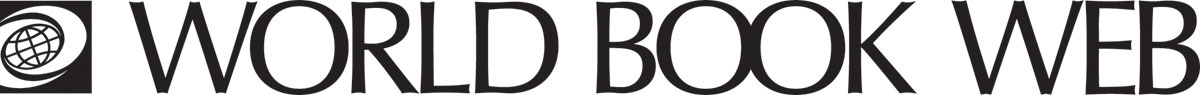 Learn more about snakes on the World Book Web.
What is a snake’s body covered with?
___________________________________________________________________________What is the smallest known snake and how small is it?
___________________________________________________________________________Name the largest snakes.______________________________________________________________________________________________________________________________________________________How do snakes use their tongues?
___________________________________________________________________________Why do snakes have poor hearing?___________________________________________________________________________How do snakes detect body heat of other animals?  ______________________________________________________________________________________________________________________________________________________How do snakes shoot venom?
___________________________________________________________________________How do constrictor snakes kill prey?___________________________________________________________________________What do snakes eat?___________________________________________________________________________
___________________________________________________________________________How do snakes eat their pray?___________________________________________________________________________What is lateral undulation?______________________________________________________________________________________________________________________________________________________How do snakes control their body temperature? ______________________________________________________________________________________________________________________________________________________Where do snakes live?___________________________________________________________________________Where do snakes come from?___________________________________________________________________________How do snakes help people?___________________________________________________________________________
___________________________________________________________________________Why are many snakes in danger of dying out?
___________________________________________________________________________ANSWERS:A snake’s body is covered with dry scales.The smallest known snake is the Barbados threat snake, measuring 10cm. The largest types of snakes are anaconda, python, and rock python. Each may reach 9 metres long. Snakes use their tongues to smell odours. Snakes have poor hearing because they lack outer ear openings.Snakes detect body heat of other animals through special organs on the head called pits, these sense heat. This ability enable snakes to hunt animals such as mice even in total darkness.Snakes shoot venom through their fangs in their upper jaws.Constrictor snakes kill their prey by squeezing the animal so tightly it cannot breathe.Snakes eat birds, fish, frogs, lizards, rabbits and rodents. Large snakes eat deer, frogs, or other large animals. Snakes eat their prey by swallowing it whole because they cannot chew. Lateral undulation is the wave like motion that a snake does to move its body. Snakes control their body temperature through their behaviour. For example, they often lie in the sun to warm themselves or in the shade to cool down. Snakes live in deserts, forests, grasslands, swamps. Sea snakes live in the ocean. Scientists have learned that snakes arose from lizards. Snakes help people by eating rats and other pests. Snakes are threatened by the destruction of places where they live, being sold as pets, also killed by people out of fear. 